Gmina Wschowa                                                                              Rynek 1 67-400 Wschowa       Sygnatura sprawy:RZP.271.10.2024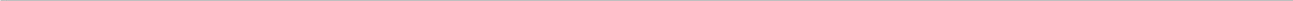 					Załącznik nr 10 do SWZOświadczenie Wykonawcy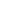 Odnośnie liczby zatrudnionych osób wykonujących czynności na rzecz Zamawiającego, których świadczenie polega na wykonywaniu pracy w sposób określony w art. 22 § 1 ustawy z dnia 26 czerwca 1974 r. – Kodeks pracyRemont ulic: Królowej Jadwigi, Zygmunta Staregoi Jagiellońskiej na Osiedlu Jagiellonów we Wschowie.Oświadczam(y), że osoby skierowane do realizacji zamówienia wykonujące wskazane przez Zamawiającego w czynności polegające na wykonywaniu pracy w sposób określony w art. 22 § 1 ustawy z dnia 26 czerwca 1974 r. – Kodeks pracy (t.j.Dz.U.2022 poz. 1510 ze zm.), w zakresie realizacji zamówienia pn. „Remont ulic: Królowej Jadwigi, Zygmunta Starego i Jagiellońskiej na Osiedlu Jagiellonów we Wschowietj. wszelkie prace związane z robotami drogowymi,  zatrudnione będą podczas realizacji ww. zamówienia na podstawie umowy o pracę.…………………………………..……….., dnia…………………..2024  rokul.p.Imię i nazwisko zatrudnionego pracownikaData zawarcia umowy o pracęRodzaj umowy o pracęZakres obowiązków pracownika(Czynność w zakresie realizacji zamówienia)123